ESTADO DO RIO GRANDE DO SULCÂMARA MUNICIPAL DE FREDERICO WESTPHALEN - RSSESSÃO ORDINÁRIA DO DIA 19 DE ABRIL DE 2016.- LEITURA DA BÍBLIA I - ABERTURA DA SESSÃO“COM AS BÊNÇÃOS E PROTEÇÃO DE DEUS, DECLARO ABERTA A PRESENTE SESSÃO”.- VOTAÇÃO DA ATA ATA N° 1.822/2016 - SESSÃO ORDINÁRIA DO DIA 12 DE ABRIL DE 2016.  II - LEITURA DO EXPEDIENTEMATÉRIA DO PODER LEGISLATIVO- INDICAÇÃO:N° 36/2016 – Abastecimento de água potável.CORRESPONDÊNCIA RECEBIDA- Ministério da Educação – Fundo Nacional de Desenvolvimento da Educação – Comunicados nºs CM, 287242/2015 à CM287269/2015, informando a liberação de recursos financeiros.III - PEQUENAS COMUNICAÇÕESIV - GRANDE EXPEDIENTEV - ORDEM DO DIA MATÉRIA DO PODER EXECUTIVO- PROJETO DE LEI Nº 022/2016, DE 11 DE ABRIL DE 2016 – AUTORIZA A ABERTURA DE CRÉDITOS ADICIONAIS ESPECIAIS E DÁ OUTRAS PROVIDÊNCIAS.- Parecer nº 023/2016 da Comissão de Constituição, Justiça e Legislação.- Parecer nº 016/2016 da Comissão de Desenvolvimento Econômico, Fiscalização e Controle Orçamentário.VI - EXPLICAÇÕES PESSOAISVII – ENCERRAMENTO DA SESSÃO“AGRADECENDO A PROTEÇÃO DE DEUS, DECLARO ENCERRADA A PRESENTE SESSÃO.”            SECRETARIA DA CÂMARA DE VEREADORES DE FREDERICO WESTPHALEN, AOS DEZOITO DIAS DO MÊS DE ABRIL DO ANO DE 2016. 	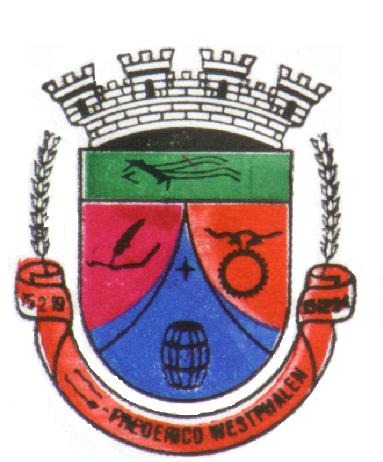 